Role-play cardHead injury.The scene Friends in the park are roller-skating and having fun. One of the friends hasn’t been roller-skating before and is a bit shaky and nervous. The other friends have been lots of times, and are wanting to go quickly. Staging and prop suggestionsYou could bring in an empty bag of frozen peas (filled with something so that it looks full), and an item of clothing. The rolesBelow are a range of roles – in small groups, children choose a character to play.------------------------------------------------------------------------------------------------------------------------Friend with a head injuryYou are in the park, skating with your friends. You haven’t done this before, and are quite nervous that you’ll fall over. Your friends skate quite quickly and you want to keep up with them, so you try to speed up. You then trip over and bump your head. Think about how your character might be feeling: in pain, dizzy, a bit shocked.------------------------------------------------------------------------------------------------------------------------Helper oneYou love roller-skating and have been lots of times. You want to be able to skate with your friends. One friend hasn’t been before though and is quite nervous and shaky. You skate ahead encouraging them to follow you, so, they hopefully get the hang of it. Suddenly your friend falls forward and bumps their head.Think about how your character might be feeling: you feel worried about your friend, unsure how to help.  ------------------------------------------------------------------------------------------------------------------------Helper twoYou’re out roller-skating with your friends. One of your friends is a little nervous and your other friend is good at skating encouraging them to go quickly. You can see they are unsteady so you hang back to help them. As you move over to them your friend falls over and bumps their head. They are holding their head and look in pain. You know you should hold something cold to it to help. You call your parent and they fetch some cold peas from a nearby shop. You wrap these in some clothing.Think about how your character might be feeling: wanting to help or worried.------------------------------------------------------------------------------------------------------------------------ParentYou have taken the children to the park and are sitting on a bench reading a book while they roller-skate. One of the children comes rushing over telling you their friend has bumped their head. You know there is a shop nearby with a freezer section, so you tell them to wait and look after their friend, you ask an adult you know well to keep an eye on them while you go to get something cold to put on the bump and reduce the swelling. Think about how your character might be feeling: shocked, worried or anxious.------------------------------------------------------------------------------------------------------------------------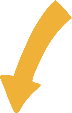             Alternatively, use the scenario from the head injury film.